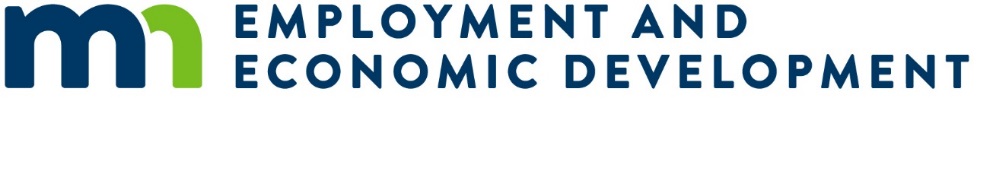 2021 Legislative Report on Convention Center, Movie Theater and County Relief GrantsIn Accordance with the 7th Special Session Minnesota H.F. No. 45/S.F. No. 31June 2021Edwin Hodder Economic Analyst Economic Analysis Unit Total cost of salaries, printing, and supplies in developing/preparing this report is $10,231.62 (reported as required by Minn. Stat. §3.197Introduction – Minnesota Session Laws – 2020 7th Special Session, Chap. 2, SF 31 COVID-19 Relief Bill The $216 million relief package for businesses adversely impacted by the COVID-19 pandemic sponsored by Rep. Tim Mahoney and Sen. Eric Pratt during the 2020 7th Special Session and signed into law by Governor Walz on December 16, 2020 provided:$14 million for movie theaters and multipurpose convention centers with a capacity of at least 1,500 people.  A per screen formula would be used to help movie theaters and several factors would be considered for convention center allocations.  Convention center awards would need to be used for direct operations and facility upkeep.$88 million to businesses that experienced at least a 30 percent decline and that provide on-site food and beverages; including bars, restaurants, breweries and wineries; bowling alleys; and fitness or sports recreation centers.  Payments were between $10,000-$45,000 based on the number of employees; and$114.8 million for counties to make grants to eligible struggling businesses and nonprofits. Each county would receive the greater of $200,000 or a per capita amount based on its 2019 population.Convention Center, Movie Theater and County Grants Relief Program Activity Findings The Minnesota Department of Employment and Economic Development (DEED) oversaw the Convention Center Relief Grants (CCRG) Program and Movie Theater Relief Grants Program. These temporary programs were established to provide economic relief for convention centers and movie theaters adversely affected by the COVID-19 pandemic.  Convention Centers - Fifteen convention centers that met the eligibility requirements were awarded grants ranging from $38,000 to $500,000. Of these, eight (53.3 percent) are in Greater Minnesota and received a total of $2.3 million in grants; seven (47.7 percent) are in the Twin Cities and received $2.3 million for a total amount of $4.6 million.Movie Theaters - Seventy-two movie theater owners, with a total of 780 screens in 115 locations across the state, met the eligibility requirements and were awarded grants ranging from $10,000 to $1.12 million. Of these, 78 locations (with 411 screens) are in Greater Minnesota and received a total of $4.7 million (56.0 percent); 37 locations (with 369 screens) are in the Twin Cities and received $3.7 million (44.0 percent) for a total amount of $8.4 million. Awardees must spend the entire award on theaters located in Minnesota, and the formula for award amounts was established in statute.County Grants - There were 11,130 grants provided by counties for a total grant amount of $113.2 million in addition to administration fees of $1.8 million for a total program amount of $115.0 million to businesses and non-profits adversely impacted by COVID-19. The largest industrial sector awarded was Accommodation and Food Services, 3,919 grants ($47.1 million) followed by Other Services, 1,690 grants ($14.1 million) and Arts and Entertainment, 1,338 grants ($14.2 million).The eligibility requirements for the CCRG and Movie Theater Relief programs were set in the bipartisan $216 million COVID-19 recovery package passed by the legislature and signed by Governor Walz in December of 2020. The other components of that package included $114.8 million which has been distributed to counties across Minnesota, and $88 million in direct payments to qualifying businesses that had experienced a 30% drop in revenue, which were distributed by the Department of Revenue earlier this year.On DEED’s website, go to a grant funding map and get more detailed information about the Convention Center Relief Grants - https://mn.gov/deed/business/financing-business/deed-programs/convention/,  Movie Theater Relief Grants - https://mn.gov/deed/business/financing-business/deed-programs/theater/ and County Relief Funding Grants - https://mn.gov/deed/government/financial-assistance/relief/. Convention Center Relief Grants Program Description, Eligibility and Grant AwardsThis temporary program was established to provide economic relief for convention centers adversely affected by the COVID-19 pandemic.  The CCRG program made grants up to $500,000 to eligible convention centers located in Minnesota.Program EligibilityTo qualify, an applicant must have been able to demonstrate that the facility meets all the following:Is an indoor multipurpose convention center with a capacity of 1,500 people or more, that is not part of a hotel, university, or retail mall, and is not primarily a music venue or theater;Is used primarily (i.e., not as a secondary purpose) as a facility to host large meetings or conventions or is a large regional multi-purpose facility used for large meetings or conventions outside the Twin Cities metro area;Has experienced a decline in overall operational revenue between 2019 and 2020 of 30 percent or more measured by operational revenue in the second and third quarters of each year;Has been directly impacted by Governor’s Executive Order No. 20-99 and is not exempt from that order;Has a physical location in the state of Minnesota; andHas no current tax liens on record with the Minnesota Secretary of State as of the time of application.Convention Center Relief Grant AwardeesCanterbury Park, Shakopee – $500,000Duluth Entertainment Convention Center, Duluth – $500,000Earle Brown Heritage Center, Brooklyn Center – $300,000Kato Events Center Inc., Mankato – $38,000Mayo Civic Center, Rochester – $500,000Mayo Clinic Health System Event Center, Mankato – $450,000Minneapolis Convention Center, Minneapolis – $500,000Minneapolis Event Centers, Minneapolis – $175,000National Sports Center, Blaine – $125,000Northern Pacific Center, Brainerd – $109,000Range Recreation and Civic Center, Eveleth – $105,000Sanford Center, Bemidji – $305,000St. Cloud River’s Edge Convention Center, St. Cloud – $300,000St. Paul RiverCentre, St. Paul – $500,000Union Depot, St. Paul – $167,000Movie Theater Relief Grants Program Description, Eligibility and Grant AwardsMovie Theater Relief Grants Program Description - This temporary program was established to provide economic relief for movie theaters adversely affected by the COVID-19 pandemic. The Movie Theater Relief Grants Program made grants up to $150,000 to eligible movie theaters (drive-in movie theaters were ineligible) located in Minnesota.Program EligibilityTo qualify, an applicant must have been able to demonstrate that the facility meets ALL the following:Is a movie theater that has at least one (1) permanent indoor auditorium for viewing films for entertainment by the general public who attend by the purchase of an individual ticket to view a specific non-adult-oriented film;Has had at least $15,000 in ticket sales in 2019;Has experienced a decline in overall sales between 2019 and 2020 of 30% or more measured by sales in the second and third quarters of each year;Has been directly impacted by Governor’s Executive Order No. 20-99 and is not exempt from that order;Has a physical location in the state of Minnesota; andHas no current tax liens on record with the Minnesota Secretary of State as of the time of application.Movie Theater Relief Grant AwardsAlamo Drafthouse Cinema – Woodbury $100,000AMC Arbor Lakes 16 - Maple Grove $150,000AMC Classic Apple Valley 15 - Apple Valley $150,000AMC Classic Mankato 6	- Mankato $70,000AMC Coon Rapids 16 - Coon Rapids $150,000AMC Eden Prairie Mall 18 - Eden Prairie $150,000AMC Inver Grove 16 - Inver Grove Heights $150,000AMC Rosedale 14 – Roseville $150,000AMC Southdale 16 – Edina $150,000Andover Cinema – Andover $110,000Bear Pause Theater – Hackensack $50,000Bemidji Theatre – Bemidji $110,000Cambridge Theatre – Cambridge $60,000Canby Classic Cinema – Canby $30,000Cannon Valley Cinema 10 – Dundas $110,000Century 9 Theatres – Hutchinson $100,000Champlin 14 – Champlin $150,000Chanhassen Cinema – Chanhassen $90,000Cine 5 - International Falls $60,000Cinema 6 - Mountain Iron $70,000CineMagic 7 Theatres – Austin $80,000City of Wells Flame Theater – Wells $15,000CMX Chateau 14 – Rochester $150,000CMX Odyssey IMAX 15 – Burnsville $150,000Comet Theatre – Perham $15,000Cozy Theatre – Wadena $40,000Dock Cinema – Excelsior $40,000Duluth Cinema – Duluth $120,000Elk River Cinema - Elk River $150,000Emagine Delano – Delano $60,000Emagine East Bethel - East Bethel $110,000Emagine Lakeville – Lakeville $150,000Emagine Monticello – Monticello $130,000Emagine Rogers	 - Rogers $150,000Emagine Waconia – Waconia $70,000Emagine White Bear - White Bear Twp. $150,000Emagine Willow Creek – Plymouth $130,000Fairmont Theatre – Fairmont $60,000Falls Cinema - Little Falls $40,000Falls Cinema - Thief River Falls $30,000Fosston Theatre – Fosston $15,000Golden Ticket Cinemas Kandi 6 – Willmar $70,000Grand Cinema Hinckley – Hinckley $70,000Grand Makwa Cinema – Onamia $50,000Grand Rapids 8 - Grand Rapids $90,000Grand Theater – Baudette $15,000Grand Theatre – Crookston $30,000Grand Theatre – Madison $30,000Grandview 2 - St. Paul $30,000Gray Duck Theater & Coffeehouse – Rochester $15,000Hastings Cinema – Hastings $100,000Heights Theater - Columbia Heights $15,000Hibbing 8 – Hibbing $90,000Highland 2 - St. Paul $30,000Historic Mounds Theatre - St. Paul $15,000Historic State Theatre – Jackson $15,000Hollywood 12 Theatres – Rochester $130,000Hollywood Theatre – Litchfield $40,000Jem Movie Theater – Harmony $15,000Lake 5 Theatre - Forest Lake $60,000Lake Theatre - Moose Lake $15,000Lakes 12 – Baxter $130,000Lakes Cinema – Hermantown $110,000Lido Theater – Arlington $15,000Lyric 3 - New Ulm $40,000Madelia Theater – Madelia $15,000Main Street Theatre - Sauk Centre $70,000Mall Cinema 7 - Albert Lea $80,000Marshall 6 – Marshall $70,000Midway 9 – Alexandria $100,000Millennium Theater – Montevideo $40,000Morris Theatre – Morris $30,000Movies 8 – Mankato $90,000North Branch Theatre - North Branch $80,000Northwood Cinema 10 – Owatonna $110,000Oakdale Cinema – Oakdale $150,000Orpheum Theatre – Ada $15,000Palace Theatre – Luverne $15,000Paradise Theatre – Mora $15,000Park Theatre - Park Rapids $40,000Parkwood Cinema - Waite Park $150,000Plymouth 15 – Plymouth $150,000Premiere Theatres – Cloquet $70,000Princess Theater - St. James $15,000Quarry Cinema, Inc. - Cold Spring $60,000Red Barn Theater – Hendricks $15,000Red Wing Cinema 8 - Red Wing $90,000Rialto Theatre – Aitkin $15,000River Cinema - East Grand Forks $150,000Riverview Theater – Minneapolis $15,000Rochester Galaxy 14 + IMAX – Rochester $150,000Rosemount Cinema – Rosemount $110,000Roso Theatre – Roseau $15,000Shakopee Cinema – Shakopee $120,000Sherburn Theatre – Sherburn $15,000Showplace ICON at The West End - St. Louis Park $150,000Southbridge Crossing – Shakopee $110,000Spicer Cinema 4	 - Spicer	 $50,000Spotlight Theatres Mankato – Mankato $50,000Spring Grove Cinema - Spring Grove $15,000St. Anthony Main Theatre – Minneapolis $10,000St. Anthony Main Theatres – Minneapolis $50,000St. Michael Cinema - St. Michael	 $150,000State 3 Theatre – Hutchinson $40,000Sunset Cinema - Pequot Lakes $60,000The Gopher Theater – Wheaton $15,000The Parkway Theater LLC – Minneapolis $15,000Trylon Cinema – Minneapolis $15,000Washington Square 7 - Detroit Lakes $80,000West Theater – Duluth $15,000Westridge Theatre - Fergus Falls	 $60,000Windom State Theater – Windom $15,000Winona 7 – Winona $80,000Woodbury 10 – Woodbury $110,000Zinema 2 – Duluth $30,000County Relief Grants Funding Program Description, Guidelines and Grant AwardsThis temporary program was established to provide economic relief for grants to local businesses and non-profits adversely affected by the COVID-19 pandemic. This program made available $114.8 million to counties in Minnesota. Each county, by law, received a pro-rated appropriation from Minnesota Management and Budget.Program GuidelinesCounties shall use the funds to make grants to individual businesses and nonprofits that, to the extent it is feasible for the county to determine:Are located in the applicable county in the state of Minnesota or on adjacent tribal land;Have no current tax liens on record with the Secretary of State as of the time of application for a grant under this section; andWere impacted by an executive order related to the COVID-19 pandemic.A county shall determine grant recipients and the grant amount awarded per grant.Each county may use the greater of $6,250 or 2.5 percent of the amount received under this program for administrative costs incurred from making grants under this program. A county may contract with a third party to administer the grant program on behalf of the county.Grant funds must be used by the eligible business or nonprofit for operations expenses incurred during the COVID-19 pandemic.A county may award a grant to a business that is owned by a tribal government and located on tribal land if the business has voluntarily complied with Executive Order No. 20-99.Nonprofits, nonprofit arts organizations, nonprofit museums, and nonprofit fitness centers that earn revenue similar to businesses, including but not limited to ticket sales and membership fees, are eligible for grants.The county will periodically report expenditures from this funding source as required by the State of Minnesota.Grants under this program must be awarded by March 15, 2021.Distributed funds cannot be expended after April 1, 2021.Statewide County Relief Grant Awards by Industry SectorIndustry				Grants		Grant Amount	Accommodation and Food Services	3,919 		$47,128,586	Administrative Services			286 		$2,757,450	Agriculture				63 		$413,911	Arts and Entertainment			1,338 		$14,204,770	Construction				266 		$2,525,974	Education Services			252 		$2,707,973	Finance and Insurance			57 		$456,357	Health Care				833 		$6,476,833	Information				111 		$1,172,527	Manufacturing				401 		$3,906,760	Management of Companies		2 		$7,475	Mining					2 		$8,000	Nonclassifiable Establishments		40 		$331,947	Other Services				1,690 		$14,130,696	Professional Services			384 		$3,655,401	Public Administration			10 		$61,479	Real Estate				184		$1,286,537	Retail Trade				966 		$8,632,539	Transportation and Warehousing	229 		$2,462,976	Utilities					1 		$5,000	Wholesale Trade			96 		$901,680	Totals					11,130 		$113,234,871		Administration fees - $1,781,419County Relief Grant Awards by CountyCounty			Grants		Grant Amount		Administration FeesAitkin			43		$313,200		$0Anoka			467 		$7,123,926		$33,127Becker			191 		$683,783		$0Beltrami		101		$908,500		$22,702Benton			43 		$787,400		$19,685Big Stone		31 		$250,000		$6,250Blue Earth		148 		$1,321,900		$31,622Brown			60 		$488,237		$7,500Carlton			54 		$692,500		$0Carver			137 		$2,063,644		$51,591Cass			198 		$580,000		$0Chippewa		41 		$251,500		$7,750Chisago			211 		$1,090,000		$27,250Clay			78 		$1,243,650		$31,088Clearwater		21 		$250,000		$0Cook			42 		$253,800		$0Cottonwood		96 		$250,000		$0Crow Wing		278 		$1,256,798		$31,419Dakota			592 		$8,364,730		$0Dodge			46 		$402,919		$10,402Douglas			83 		$1,020,000		$0Faribault		100 		$263,135		$4,874Fillmore		66 		$415,615		$15Freeborn		83 		$704,000		$0Goodhue		95 		$894,346		$22,350Grant			61 		$256,500		$0Hennepin		1,832 		$24,635,000		$626,111Houston		107 		$367,595		$0Hubbard		30 		$417,934		$0Isanti			76 		$790,848		$7,463Itasca			91 		$892,105		$1,390Jackson			20 		$250,000		$0Kanabec		20 		$311,262		$0Kandiyohi		66 		$843,743		$8,694Kittson			35 		$250,000		$6,250Koochiching		51 		$250,000		$6,250Lac qui Parle		63 		$250,000		$0Lake			41 		$253,990		$2,260Lake of the Woods	26 		$256,000		$250Le Sueur		121 		$556,330		$25,000Lincoln			26 		$250,000		$6,250Lyon			48 		$500,000		$5,920Mahnomen		22 		$250,000		$0Marshall		25 		$250,000		$0Martin			58 		$380,309		$0McLeod			29 		$694,986		$14,763Meeker			45 		$447,970		$11,000Mille Lacs		52 		$504,979		$0Morrison		102 		$644,850		$13,685Mower			77 		$773,000		$18,869Murray			12 		$256,250		$0Nicollet			99 		$663,000		$14,383Nobles			78 		$426,672		$0Norman		51 		$250,000		$6,250Olmsted		203 		$3,436,276		$0Otter Tail		129 		$1,150,820		$8,327Pennington		16 		$271,221		$0Pine			53 		$563,499		$14,212Pipestone		13 		$256,250		$0Polk			126 		$622,143		$0Pope			36 		$253,750		$2,500Ramsey			939 		$10,787,163		$175,000Red Lake		29 		$250,000		$0Redwood		33 		$292,741		$7,319Renville			55 		$281,000		$6,902Rice			151 		$1,286,600		$32,780Rock			15 		$250,000		$0Roseau			87 		$299,143		$1,666Scott			251 		$2,797,800		$0Sherburne		138 		$1,876,494		$48,115Sibley			67 		$286,716		$0St. Louis		746 		$3,844,309		$96,108Stearns			252 		$3,178,997		$77,118Steele			104 		$715,024		$17,975Stevens			21 		$255,477		$0Swift			43 		$250,000		$6,355Todd			36 		$479,655		$7,122Traverse		13 		$250,988		$5,262Wabasha		44 		$415,909		$10,664Wadena		25 		$271,237		$0Waseca			37 		$360,668		$0Washington		430 		$5,059,000		$126,475Watonwan		27 		$256,800		$0Wilkin			12 		$256,250		$0Winona			100 		$978,690		$24,467Wright			202 		$2,703,345		$30,639Yellow Medicine	28 		$250,000		$0Totals			11,130		$113,234,871		$1,781,419To obtain more detailed information about grants distributed by counties for the County Relief Funding Program - County Relief Funding Program / Minnesota Department of Employment and Economic Development (mn.gov). 